钢架台结构及参数示意图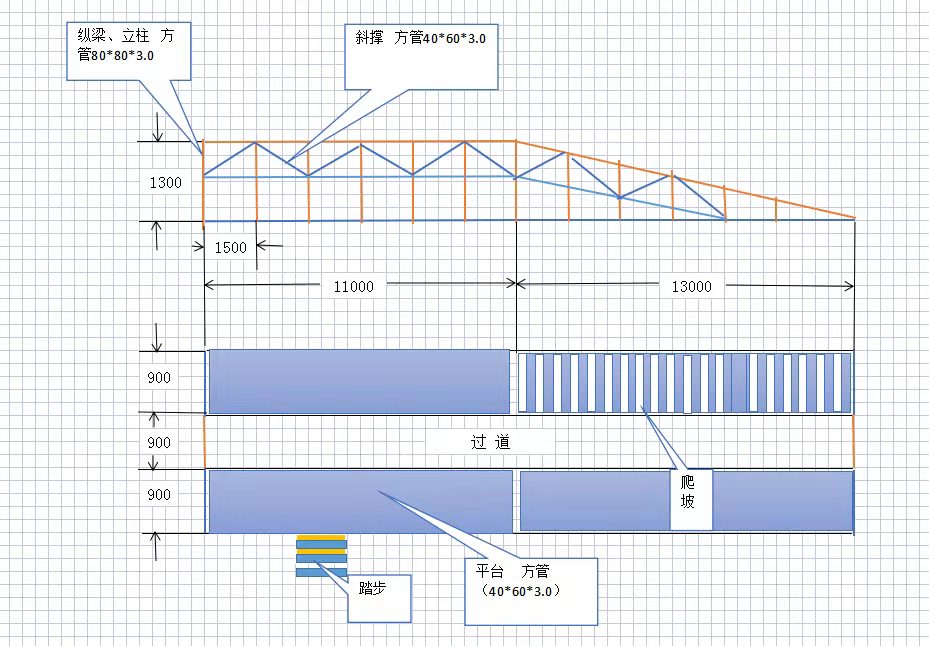 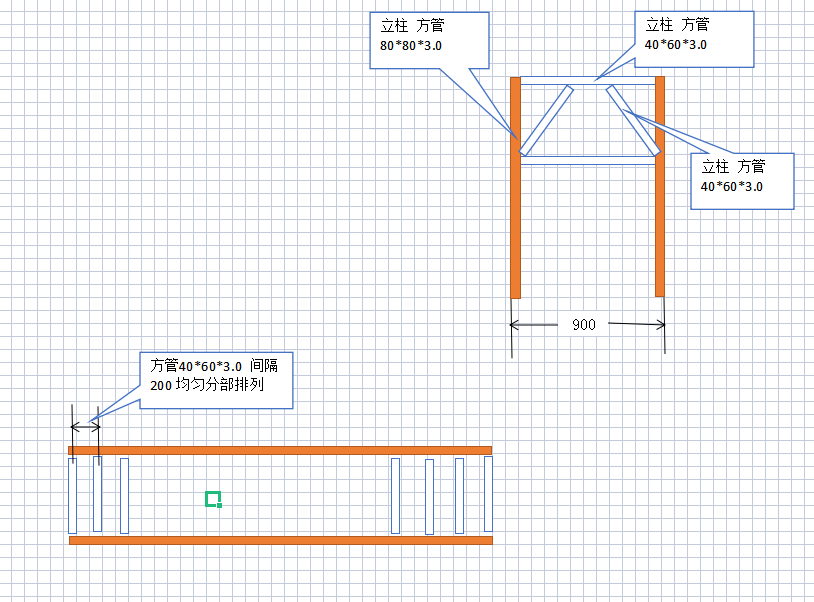 